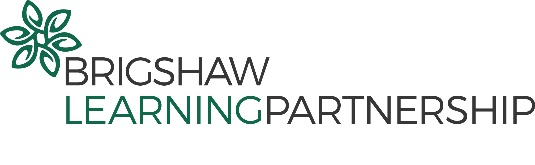 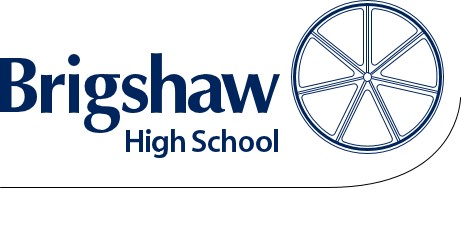 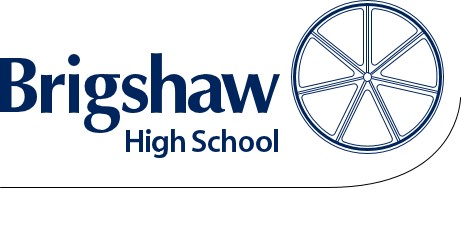 9th February 2018Dear ApplicantRe:  Teacher of Geography Thank you for showing an interest in the above post.I enclose some information to help you if you decide to apply for the post: an application form including equal opportunities form; a ‘snapshot’ view of Brigshaw and a job description. Further information about the school, including a map, can be found on our website, www.brigshaw.com. Our 2013 Ofsted Report is also available through www.ofsted.gov.uk. However, like all Ofsted reports, it should be handled with caution!As well as completing the application form, your application should include a letter (no more than 2 sides of A4), outlining how your experience, skills and qualities will enable you to fulfil the role of Teacher of Geography.I would draw your attention to the sheet within the pack which outlines the requirements of the Asylum and Immigration Act 1996 and the relevant document required, if you are invited for interview.The closing date for applications is Thursday 22nd February 2018 at 12 noon and we intend to interview shortly after this date.  If you do not hear from us, I am afraid that, on this occasion, your application will have been unsuccessful, but I wish you well in your future job-hunting.I look forward to receiving your application if you decide to apply.Yours faithfully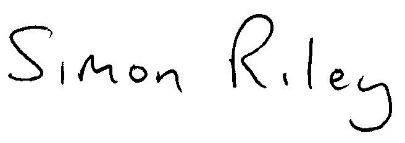 Simon RileyHeadteacherBrigshaw High School is committed to safeguarding and promoting the welfare of children and young people and expects all staff and volunteers to share this commitment.This post is subject to an enhanced Disclosure and Barring Service check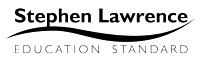 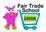 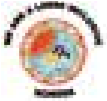 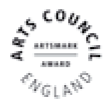 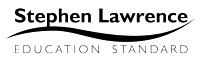 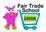 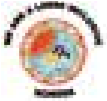 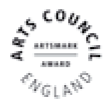 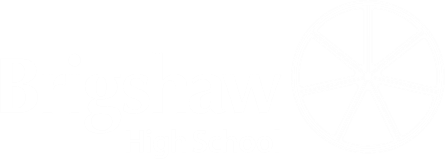 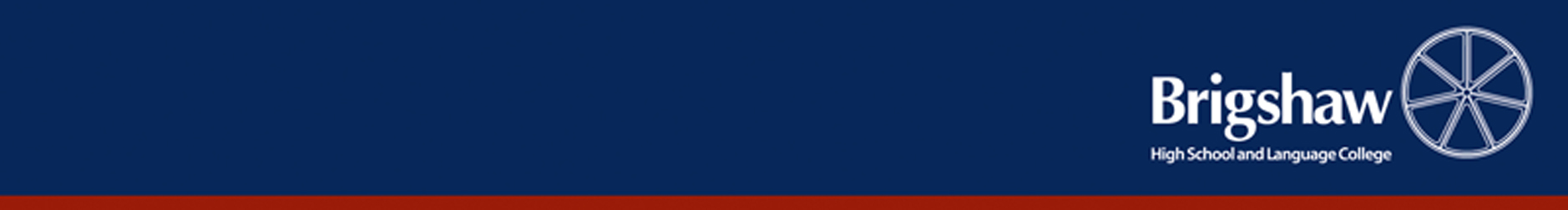 Job DescriptionJob Title:			Teacher of GeographyContract:			PermanentSalary			MPS/UPSJOB DESCRIPTIONWe are looking for a colleague who can fulfil the following roles and responsibilities:Teaching and LearningTeach Geography at KS3, KS4 and KS5.Plan, teach and assess highly effective lessons to ensure all students make good progress.Use a range of engaging styles and resources to best meet the needs of students.Mark students’ work regularly and provide constructive feedback to students to help them improve.Monitor and be responsible for each students’ progress in your class.Staff and ResourcesImplement school and departmental policiesWillingness to contribute to the extra-curricular life of the departmentBecome involved in aspects of departmental planning and developmentPupilsTo be aware of and comply with policies and procedures relating to safeguarding, child protection, health, safety and security, confidentiality and data protection, reporting all concerns to an appropriate person.Maintain high levels of behaviour in the classroom and around the schoolBe a Form Tutor and contribute to the Personal Health and Social Education teaching    programmeAssess, record and report pupils’ progress effectively.Engender a commitment to success in each of the pupils.Maintain high levels of discipline in your classroom and around the schoolPerson SpecificationWe are looking for a colleague who has the following experience, skills and qualities:A knowledge of Child Protection and Safeguarding proceduresA good Honours Degree or equivalent in Geography or a related disciplineA sound understanding of recent curriculum developments in GeographyExcellent practical and classroom management skillsEnthusiasm, energy and commitmentSupport Brigshaw’s Core Values and our Co-operative Values.Good inter-personal skills and the ability to work well as part of a teamGood organisational and administrative skillsWillingness to be a ‘creative risk-taker’Generosity of spiritGeography at BrigshawGeography at Brigshaw is part of a larger curriculum area of EBacc subjects.  This enables each curriculum team to support the other more effectively in developing shared approaches to teaching and learning, and supporting and guiding pupils. Geography is one of the most successful departments at Brigshaw with results in 2017 which put us in the top 3% of Geography departments nationally.As a subject area Geography is always looking for new ideas with regards to teaching and learning and therefore we are looking for an enthusiastic and innovative Geographer who can help us to continue to develop.This is an exciting time for Geography at Brigshaw with numbers of students choosing to study the subject at GCSE rising from 40 in 2014 to over 180 in our current Year 9 GCSE cohort. Alongside this, Brigshaw is leading a team of other schools in the development, standardisation and moderation of the new AQA GCSE culminating in a meeting of over 20 schools at Brigshaw in March.StaffingGeography is taught by a team of 4 specialists.  Within this team there is a lot of experience of successful teaching and leadership with an enthusiasm for maintaining the high profile that the subject has within the school, and helping all of our students fulfill their potential. We are very fortunate to have such a strong, committed team, and are looking forward to being joined by another talented colleague who can help us further develop.FacilitiesGeography is accommodated along one wing of our school, along with the History and RE departments. Each teacher has their own fully-resourced classroom along the humanities corridor with an interactive whiteboard. There is also access to a Humanities work area/office. KS3 Curriculum – time allocated: 2 one hour periods per week (on average)Years 7 Students are taught in mixed ability groups for three lessons a week, for a nine week block.  The students then return for a second nine week block later in the year.  The students are taught a range of topics across the two rotations including; map skills, Geographical Skills, Rivers and Flooding, Coasts and Sea level rise and Africa and Asia. The course is supported by a range of GCSE style assessments and a variety of homework tasks.Year 8Students are taught in mixed ability groups for three lessons a week, for a nine week block. Topics that are being studied include; Weather and Climate Change, Population and Settlement, Crime and Volcanoes and Earthquakes.  Once again the course is supported by regular GCSE style assessments and homework tasks.  KS4 Curriculum – time allocation: Year 9 – 2 hours per week, Years 10 and 11 - 5 one hour periods every two weeksBrigshaw High School – Current ContextThis is a 'snapshot' view of Brigshaw High School. We hope it will give you a flavour of our vision, values and some of our current priorities. Brigshaw is a thriving, popular school, occupying a large, attractive campus between Kippax and Allerton Bywater. Pupils come to us from these two “villages”, as well as from Great and Little Preston, Swillington, Micklefield, Methley, Woodlesford, Garforth and the outer Leeds suburbs. About 25% attract Pupil Premium funding. There are currently 1350 pupils on roll, including 185 in the Sixth Form. Our planned admission limit is 240 per year and we are once again fully subscribed in Year 7 for 2017. On September 1st 2016 we converted to Academy status alongside five of our partner primary schools as part of The Brigshaw Learning Partnership. Having worked together for several years as a very successful Trust, this conversion has been a natural progression. Our new status is helping attract additional school improvement resources and we are actively seeking further challenge and scrutiny for ourselves to help us raise achievement. Pupil achievement and attainment remain at the heart of what we do. We are committed to trying to maintain a balanced curriculum offer and insist on consistently good teaching. Post-16 outcomes are good and retention is high. The number of 16-18 leavers in education, employment and training is regularly one of the highest in the city. This reflects the excellent work done by our transitions staff as well as the solid grounding our curriculum provides in preparation for life beyond Year 11. Most of our Year 13 leavers go on to their first choice universities, including Cambridge and Oxford. In autumn 2017 one in three of our leavers began a degree in a Russell Group university.We are a “resourced school” for pupils with physical disabilities and our excellent inclusive practices have meant that pupils with a very wide range of special and additional needs come to Brigshaw from further afield through parental preference. They believe their child will succeed and thrive here. We believe that our effectiveness as a school should be judged on the basis of how we support our most vulnerable children as much as our most able. We have made significant improvement and progress without sacrificing Brigshaw's traditional qualities: all staff who work at Brigshaw are asked to commit to providing ‘every child every chance of success, whatever it takes’.  Caring for our pupils as individuals, and providing a supportive learning environment allows young people freedom to develop ‘Respect For Learning’, develop themselves as successful learners, and encourages them to explore opportunities beyond their immediate surroundings. We are fortunate to have superb facilities to support our children in this mission.Our most recent Ofsted Report (May 2013) judged us as a good school.  Ofsted noted that: Students make good progress because of the good and outstanding teaching they receiveProvision in English is outstandingStudents’ behaviour and attitudes to learning are goodStudents are extremely proud of their school Students feel safe and well cared forTeaching in the sixth form is good and outstandingStaff work relentlessly to ensure students flourishStudents’ spiritual, moral, social and cultural development is strongly promotedThe Governing Body are highly effective.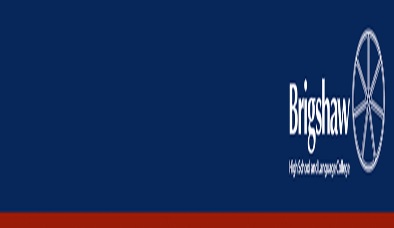 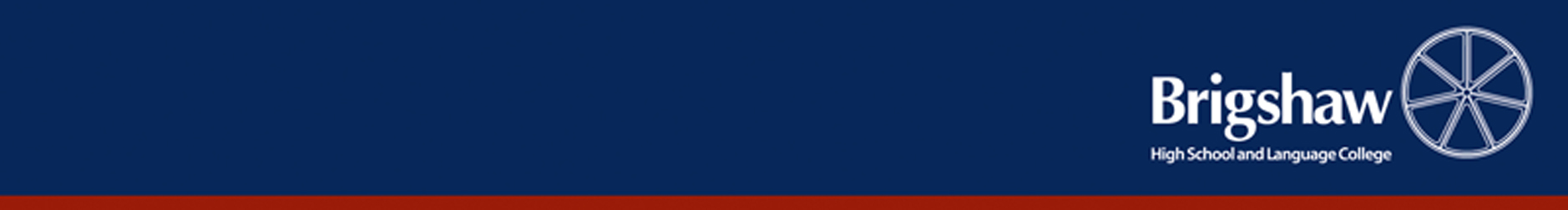 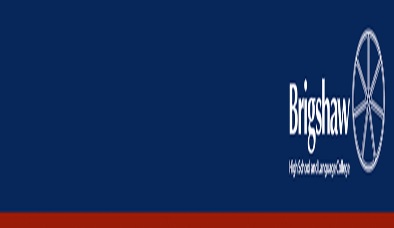 However, we are not complacent. We believe that pupils can make faster progress. There is still more we can do to further raise attainment. Current priorities in our School Improvement Plan are centred around raising achievement at all levels and ensuring all students are stretched; developing improved outcomes through our Vertical Tutoring and House System; and developing and consolidating partnerships. Under-pinning these objectives is an over-arching commitment to personalising learning and encouraging student leadership and parent/carer engagement at all levels of our work.We are also keen to support other ways of helping children and young people learn and develop. We are committed to looking outwards and actively seek international perspectives. We have strong links with schools in many countries including Holland, Poland, Latvia, Czech Republic, China, Japan France, Germany and Spain. For the London Olympics we held our own student-led Olympic event, hosting over 200 international visitors from ten countries. We repeated the event in 2013 as an Olympic legacy event and in 2014 we focused on Le Grand Depart, contributing to the success of Le Tour de France in Yorkshire. The last three years have built on this legacy in a variety of ways with a range of countries.Much of Brigshaw’s success comes from the strong partnerships we belong to.  As mentioned above, Brigshaw is part of the Brigshaw Learning Partnership. This multi-academy trust aims to support the whole community in achieving excellence for all of our young people. The work of the trust is enriching our work in many ways, from developing shared approaches to teaching and learning, to supporting vulnerable children, to developing creativity and leadership in our schools. For a number of years we have worked closely with our partner school, Temple Moor High School Geography College, to develop shared post-16 provision, which has led to improved choice and higher levels of recruitment, retention and performance.  Royds School have recently joined this collaboration.  Our senior school leaders have played key leadership roles at an area and city-wide level, and Brigshaw has been involved in a number of regional and national projects. Brigshaw has undergone a number of quite profound changes during the past few years - building a ‘learning culture', changes in the curriculum and timetable structure, and most recently in our conversion to an academy as part of a multi academy trust. The debate surrounding these developments has always been conducted in a constructive, congenial atmosphere, typifying the good personal relationships in the school. Brigshaw is a friendly, welcoming place in which to work and to learn. Staff work very hard, and co-operatively, to provide a stimulating and successful learning environment. We agree with Ofsted that ours is a good school with outstanding features and still has much scope for improvement. We also believe that it is a unique and exceptional place to work, to learn, and to grow, and that to be associated with Brigshaw as a pupil, a parent, carer, a colleague, a governor, or as a member of our community is a very great privilege indeed. 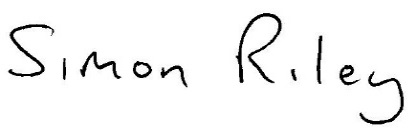 HeadteacherREQUIREMENTS OF THE ASYLUM AND IMMIGRATION ACT 1996In order to comply with the requirements of the Asylum and Immigration Act and to confirm your eligibility to work in the UK you will be required to produce one or more of a statutory list of documents.  A photocopy will be taken of the documentation before your interview and will be destroyed in the event that you are unsuccessful in your application.  If you are appointed the photocopy of the document confirming your identity will be placed on your personal file.       The documents that you may use are listed below:United Kingdom passportEuropean Economic Area passportNational Identity CardUnited Kingdom residence permitOR	An official document with a National Insurance NumberPLUSOne of the following:A full birth certificate from the United Kingdom, Channel Islands, Isle of Man or IrelandA letter from the Home OfficeAn Immigration Status document endorsed by the Home OfficeThe original document will be returned to you as soon as it has been photocopied.The European Economic Area Agreement consists of the following countries:APPLICATION PROCESS AND SAFEGUARDING REQUIREMENTSQueriesIf you have any queries on any aspect of the application process or need additional information please contact the HR Manager on 01132878900 or email purcelj01@brigshawtrust.comAustriaBelgiumCyprusCzech RepublicDenmark	EstoniaFinlandFranceGermanyGreeceHungaryIcelandIrelandItalyLatviaLeichtensteinLithuaniaLuxembourgMaltaNetherlandsNorwayPolandPortugalSloveniaSlovakiaSpainSwedenThe UKMaking an ApplicationMaking an ApplicationMaking an ApplicationMaking an ApplicationInterview and Selection Process Interview and Selection Process Interview and Selection Process Application FormIf you wish to be considered for this post please complete the enclosed application form providing full details of your education and employment history, including any unpaid or voluntary work.  Where there are gaps in your employment please state the reasons why (eg gap year, career break, unemployed, etc).You will note that we require details of two referees, one of which must be your current or most recent employer.CVs are not accepted as part of the application process.  Supporting informationThis section of the form is very important.  It gives you an opportunity to explain why you are applying and why you are the best person for this job.  Use the job description and person specification as your guide and give specific examples, where possible, to demonstrate how you match the requirements for this post. If you do not have enough space, please attach a separate sheet.Please remember to sign the declaration on the final page of the application form.Application FormIf you wish to be considered for this post please complete the enclosed application form providing full details of your education and employment history, including any unpaid or voluntary work.  Where there are gaps in your employment please state the reasons why (eg gap year, career break, unemployed, etc).You will note that we require details of two referees, one of which must be your current or most recent employer.CVs are not accepted as part of the application process.  Supporting informationThis section of the form is very important.  It gives you an opportunity to explain why you are applying and why you are the best person for this job.  Use the job description and person specification as your guide and give specific examples, where possible, to demonstrate how you match the requirements for this post. If you do not have enough space, please attach a separate sheet.Please remember to sign the declaration on the final page of the application form.Application FormIf you wish to be considered for this post please complete the enclosed application form providing full details of your education and employment history, including any unpaid or voluntary work.  Where there are gaps in your employment please state the reasons why (eg gap year, career break, unemployed, etc).You will note that we require details of two referees, one of which must be your current or most recent employer.CVs are not accepted as part of the application process.  Supporting informationThis section of the form is very important.  It gives you an opportunity to explain why you are applying and why you are the best person for this job.  Use the job description and person specification as your guide and give specific examples, where possible, to demonstrate how you match the requirements for this post. If you do not have enough space, please attach a separate sheet.Please remember to sign the declaration on the final page of the application form.Those candidates who meet all the requirements for the post will be short listed and details of the interview programme will be confirmed in writing.  As part of the selection process, in addition to assessing your skills and knowledge against the requirements of this role, specific questions will be asked to assess your suitability to work with children.Under the Disability Discrimination Act 1995 and 2005, we are legally required to consider making reasonable adjustments to ensure that disabled people are not disadvantaged in the recruitment and selection process.  We are therefore committed to meeting, wherever possible, any needs you specify on the application form.  Please contact the school if you need to discuss this in any detail.We will consider any reasonable adjustments under the terms of the Disability Discrimination Act to enable an applicant with a disability (as defined under the act) to meet the requirements of the post.Application FormIf you wish to be considered for this post please complete the enclosed application form providing full details of your education and employment history, including any unpaid or voluntary work.  Where there are gaps in your employment please state the reasons why (eg gap year, career break, unemployed, etc).You will note that we require details of two referees, one of which must be your current or most recent employer.CVs are not accepted as part of the application process.  Supporting informationThis section of the form is very important.  It gives you an opportunity to explain why you are applying and why you are the best person for this job.  Use the job description and person specification as your guide and give specific examples, where possible, to demonstrate how you match the requirements for this post. If you do not have enough space, please attach a separate sheet.Please remember to sign the declaration on the final page of the application form.Application FormIf you wish to be considered for this post please complete the enclosed application form providing full details of your education and employment history, including any unpaid or voluntary work.  Where there are gaps in your employment please state the reasons why (eg gap year, career break, unemployed, etc).You will note that we require details of two referees, one of which must be your current or most recent employer.CVs are not accepted as part of the application process.  Supporting informationThis section of the form is very important.  It gives you an opportunity to explain why you are applying and why you are the best person for this job.  Use the job description and person specification as your guide and give specific examples, where possible, to demonstrate how you match the requirements for this post. If you do not have enough space, please attach a separate sheet.Please remember to sign the declaration on the final page of the application form.Application FormIf you wish to be considered for this post please complete the enclosed application form providing full details of your education and employment history, including any unpaid or voluntary work.  Where there are gaps in your employment please state the reasons why (eg gap year, career break, unemployed, etc).You will note that we require details of two referees, one of which must be your current or most recent employer.CVs are not accepted as part of the application process.  Supporting informationThis section of the form is very important.  It gives you an opportunity to explain why you are applying and why you are the best person for this job.  Use the job description and person specification as your guide and give specific examples, where possible, to demonstrate how you match the requirements for this post. If you do not have enough space, please attach a separate sheet.Please remember to sign the declaration on the final page of the application form.Induction and Continuous Professional DevelopmentInduction and Continuous Professional DevelopmentApplication FormIf you wish to be considered for this post please complete the enclosed application form providing full details of your education and employment history, including any unpaid or voluntary work.  Where there are gaps in your employment please state the reasons why (eg gap year, career break, unemployed, etc).You will note that we require details of two referees, one of which must be your current or most recent employer.CVs are not accepted as part of the application process.  Supporting informationThis section of the form is very important.  It gives you an opportunity to explain why you are applying and why you are the best person for this job.  Use the job description and person specification as your guide and give specific examples, where possible, to demonstrate how you match the requirements for this post. If you do not have enough space, please attach a separate sheet.Please remember to sign the declaration on the final page of the application form.Application FormIf you wish to be considered for this post please complete the enclosed application form providing full details of your education and employment history, including any unpaid or voluntary work.  Where there are gaps in your employment please state the reasons why (eg gap year, career break, unemployed, etc).You will note that we require details of two referees, one of which must be your current or most recent employer.CVs are not accepted as part of the application process.  Supporting informationThis section of the form is very important.  It gives you an opportunity to explain why you are applying and why you are the best person for this job.  Use the job description and person specification as your guide and give specific examples, where possible, to demonstrate how you match the requirements for this post. If you do not have enough space, please attach a separate sheet.Please remember to sign the declaration on the final page of the application form.Application FormIf you wish to be considered for this post please complete the enclosed application form providing full details of your education and employment history, including any unpaid or voluntary work.  Where there are gaps in your employment please state the reasons why (eg gap year, career break, unemployed, etc).You will note that we require details of two referees, one of which must be your current or most recent employer.CVs are not accepted as part of the application process.  Supporting informationThis section of the form is very important.  It gives you an opportunity to explain why you are applying and why you are the best person for this job.  Use the job description and person specification as your guide and give specific examples, where possible, to demonstrate how you match the requirements for this post. If you do not have enough space, please attach a separate sheet.Please remember to sign the declaration on the final page of the application form.The head teacher and governing body are committed to ensuring your well-being and continuous professional development in this role.  On appointment the appropriate Line Manager will discuss an appropriate induction programme with you that will help familiarise you with the culture of the school, local practices, policies and expectations.You will be offered the opportunity to further develop your professional knowledge by participating in local training events and, where appropriate, working towards further qualifications.ReferencesIf you are short listed we will normally take up references before the interview date.  One of your referees must be your current or most recent employer. Two satisfactory references must be received before we confirm any offer of an appointment.  The information we request will relate to salary, length of service, sickness absence record, skills and abilities, suitability for the job, disciplinary record and suitability to work with children.  Copies of references or references that are addressed “to whom it may concern” will not be accepted.  On receipt of references, your referees may be contacted to verify any discrepancies, anomalies or relevant issues as part of the recruitment verification process.DBS, Prohibition & Disqualification By Association checksEmployment at this school is subject to an enhanced check with the Disclosure and Barring Service.  Checks will also be made against the Protection of Children List (PoCA) and the DCSF List 99.  Employment is also subject to a disqualification by association check. All such checks must be satisfactory before we confirm any offer of an appointment.Under the Rehabilitation of Offenders Act 1974 (Exemption Amendment) Order 1986, there are a number of jobs where we must take account of convictions, even though they are ‘spent’.  All posts at this school are regarded as such.  However, spent and/or unspent convictions may not necessarily make you unsuitable for appointment.Validation of QualificationsAll short listed candidates will be asked to bring original certificates of relevant qualifications to interview.  These will be photocopied and kept on file and may be confirmed as genuine with the relevant awarding bodies.Right to Work in the United KingdomUnder the Asylum and Immigration Act 1996, it is a criminal offence to employ anyone who is not entitled to live or work in the United Kingdom.  Applicants can expect us to ask for proof of this at interview stage, where you will be asked to provide some original documentation to confirm that you are eligible to work within the UK.  Photographic proof of identity will also be required.Medical AssessmentA satisfactory medical assessment will be required for newly appointed staff before we confirm any offer of an appointment.Child ProtectionThis school is committed to safeguarding and promoting the welfare of children and young people and expects all staff and volunteers to share this commitment.  We have a designated senior member of the leadership team who is responsible for referring and monitoring any suspected case of abuse.  All members of staff will receive training in line with our child protection policy. Whistle BlowingWe recognise that children cannot be expected to raise concerns in an environment where staff fail to do so.  Therefore our policy is to ensure that all staff are made aware of their duty to raise concerns about any inappropriate attitude or actions of colleagues.Code of Conduct and Personal BehaviourThe school believes that it is essential for standards of conduct at work to be maintained to ensure delivery of quality services and also to protect the well being of all its employees and pupils.  The head teacher and governing body regard everyone working at our school as a role model to our pupils.  As such employees should conduct themselves with integrity, impartiality and honesty.  Furthermore, everyone in the school has an absolute duty to promote and safeguard the welfare of children.  Teachers are bound by the school code of conduct and safeguarding procedures Equal OpportunitiesWe are committed to promoting best practice in our efforts to eliminate discrimination and to create a working and learning environment were all are treated fairly and with respect.  We take action to ensure that nobody is treated less favourably than anyone else because of their colour, race, ethnic or national origin, religion, gender, sexual orientation, disability or age.Full details of all these policies are available in school.Medical AssessmentA satisfactory medical assessment will be required for newly appointed staff before we confirm any offer of an appointment.Child ProtectionThis school is committed to safeguarding and promoting the welfare of children and young people and expects all staff and volunteers to share this commitment.  We have a designated senior member of the leadership team who is responsible for referring and monitoring any suspected case of abuse.  All members of staff will receive training in line with our child protection policy. Whistle BlowingWe recognise that children cannot be expected to raise concerns in an environment where staff fail to do so.  Therefore our policy is to ensure that all staff are made aware of their duty to raise concerns about any inappropriate attitude or actions of colleagues.Code of Conduct and Personal BehaviourThe school believes that it is essential for standards of conduct at work to be maintained to ensure delivery of quality services and also to protect the well being of all its employees and pupils.  The head teacher and governing body regard everyone working at our school as a role model to our pupils.  As such employees should conduct themselves with integrity, impartiality and honesty.  Furthermore, everyone in the school has an absolute duty to promote and safeguard the welfare of children.  Teachers are bound by the school code of conduct and safeguarding procedures Equal OpportunitiesWe are committed to promoting best practice in our efforts to eliminate discrimination and to create a working and learning environment were all are treated fairly and with respect.  We take action to ensure that nobody is treated less favourably than anyone else because of their colour, race, ethnic or national origin, religion, gender, sexual orientation, disability or age.Full details of all these policies are available in school.